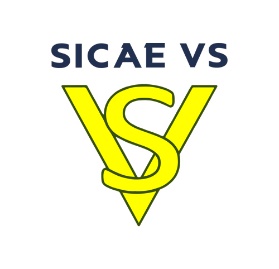 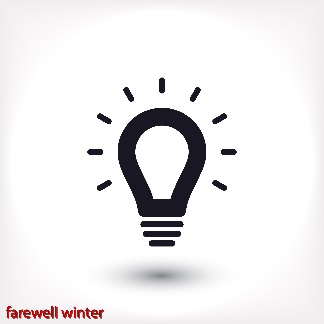 NB : majoration au titre de la relève pour les consommateurs ayant refusé la pose d’un Linky : 54,24 €/an« L’énergie est notre avenir, économisons-la »www.sicae-vs.frSICAE de la Vallée du Sausseron  – 40, rue Ampère – CS 20195 ENNERY –95302 CERGY-PONTOISE Cedex